الهيئة الفرعية للتنفيذالاجتماع الثالثعبر الإنترنت، من 16 مايو/أيار إلى 13 يونيو/حزيران 2021؛ وجنيف، سويسرا، 14-29 مارس/آذار 2022البند 15 من جدول الأعمالتوصية اعتمدتها الهيئة الفرعية للتنفيذ3/19-	تواتر الاجتماعاتإن الهيئة الفرعية للتنفيذ،توصي بأن يعتمد مؤتمر الأطراف في اجتماعه الخامس عشر مقررا على غرار ما يلي:إن مؤتمر الأطراف،[يقرر أن بعد الاجتماع الخامس عشر لمؤتمر الأطراف، ستعقد اجتماعات مؤتمر الأطراف مرة كل سنتين ما لم يقرر مؤتمر الأطراف خلاف ذلك.]_____________CBD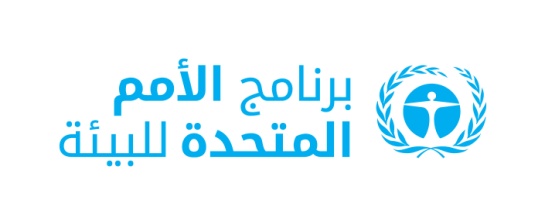 CBD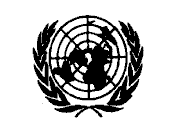 Distr.GENERAL28 March 2022ARABICORIGINAL: ENGLISH 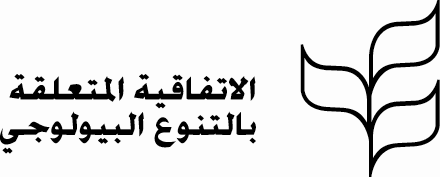 